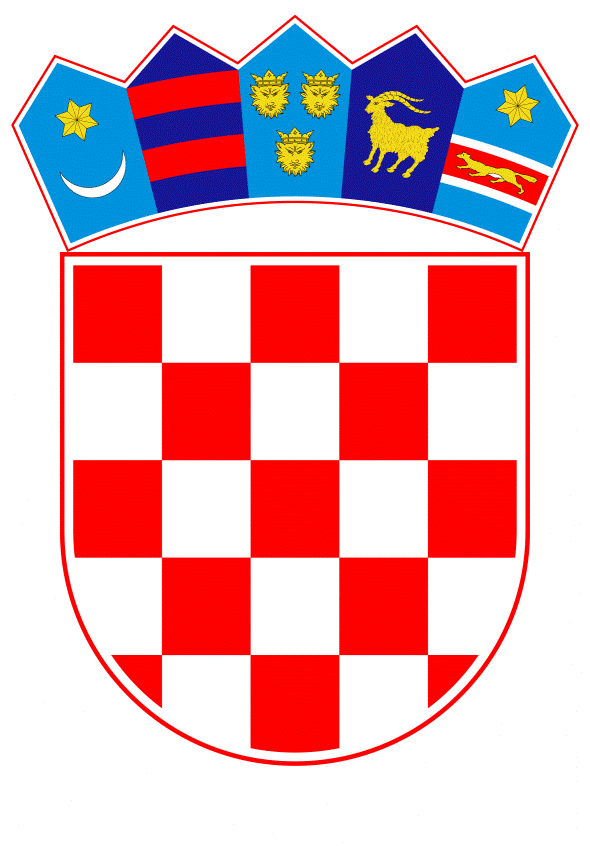 VLADA REPUBLIKE HRVATSKEZagreb, 1. veljače 2019.______________________________________________________________________________________________________________________________________________________________________________________________________________________________PrijedlogNa temelju članka 31. stavka 3. Zakona o Vladi Republike Hrvatske (Narodne novine, br. 150/11, 119/14, 93/16 i 116/18), Vlada Republike Hrvatske je na sjednici održanoj ____________ 2019. godine donijelaZ A K L J U Č A K1.	Zadužuje se Ministarstvo mora, prometa i infrastrukture da, u suradnji s društvom Hrvatske ceste d.o.o., osigura izradu studijske dokumentacije za Projekt rješavanja prolaza državne ceste DC9 kroz središte Grada Metkovića.2.	Za nositelja Projekta iz točke 1. ovoga Zaključka određuje se društvo Hrvatske ceste d.o.o., a za koordinaciju svih aktivnosti vezano uz provedbu ovoga Zaključka određuje se Ministarstvo mora, prometa i infrastrukture.Klasa:Urbroj:Zagreb,										Predsjednik									mr. sc. Andrej PlenkovićO B R A Z L O Ž E NJ EDionica državne ceste DC9 u samom centru Grada Metkovića od raskrižja DC9 s ulicama Hrvatskih iseljenika i Don Radovana Jerkovića na zapadnoj strani do raskrižja s državnom cestom DC62 (ulica koja dolazi s Lučkog mosta) na istočnoj strani prometno je preopterećena, a posebno je to izraženo u vrijeme ljetnih turističkih mjeseci. Lokacija dionice na državnoj cesti DC9 nalazi se nedaleko od graničnog prijelaza Metković - Doljani na kojem se stvaraju veliki redovi, pogotovo u ljetnim mjesecima. Osim toga, bitna karakteristika zahvata je i veliki intenzitet pješačkih tokova.Analiza mogućnosti poboljšanja prometnog stanja denivelacijom državne ceste DC9, na dijelu kod Trga Kralja Tomislava, gradnjom podvožnjaka, a sve u zadanim uvjetima guste izgrađenosti središta grada razmotrit će se Studijom varijantnih rješenja prolaza državne ceste DC9 kroz središte Grada Metkovića.U tijeku izrade studije potrebno je obaviti sve potrebne razgovore i pribaviti potrebnu dokumentaciju radi osiguravanja što kvalitetnijeg projektnog rješenja (lokalna samouprava, komunalna poduzeća i drugi relevantni subjekti), te po potrebi ishoditi načelne suglasnosti na predloženo rješenje s kojim bi se išlo na daljnju izradu projektne dokumentacije.Procijenjena vrijednost izrade studijske dokumentacije je 350.000,00 kuna (bez PDV-a), a sredstva su osigurana u Financijskom planu Hrvatskih cesta za 2019. godinu (350.000,00 kuna) i projekcijama plana za 2020. i 2021. godinu, u okviru aktivnosti A1006 Studije i razvojne pripreme, proračunski konto 3237 Intelektualne i osobne usluge. Rok za izradu studijske dokumentacije je osam mjeseci.Predlagatelj:Ministarstvo mora, prometa i infrastrukturePredmet:Prijedlog zaključka u vezi s izradom studijske dokumentacije za Projekt rješavanja prolaza državne ceste DC9 kroz središte Grada Metkovića